   KAPAP                                                                             РЕШЕНИЕот   22 декабрь 2016 й.                        №______              от 22  декабря  .«О бюджете сельского поселения Первомайский сельсовет  муниципального района Янаульский   район Республики  Башкортостан на  2017 год и на плановый период 2018 и 2019 годов»Совет сельского поселения Первомайский сельсовет муниципального района Янаульский район Республики Башкортостан  РЕШИЛ:1. Утвердить основные характеристики бюджета  сельского поселения Первомайский сельсовет муниципального района Янаульский район Республики Башкортостан (далее сельского поселения)  на 2017  год:1) прогнозируемый общий объем доходов бюджета  сельского поселения в сумме 3388,5 тыс. рублей;2) общий объем расходов бюджета сельского поселения  в сумме 3388,5 тыс. рублей. 3) дефицит бюджета сельского поселения  не планируется.2. Утвердить основные характеристики бюджета сельского поселения  на плановый период  2018 и 2019 годов: прогнозируемый общий объем доходов бюджета сельского поселения  на 2018 год в сумме 3368,5 тыс. рублей и на 2019 год в сумме 3337,5 тыс. рублей; общий объем расходов бюджета сельского поселения  на 2018 год в сумме 3368,5 тыс. рублей, в том числе условно утвержденные расходы в сумме 70,0 тыс. рублей, и на 2019 год в сумме 3337,5 тыс. рублей, в том числе условно утвержденные расходы в сумме 139,0 тыс. рублей. 3) дефицит бюджета сельского поселения на 2018 и 2019 годы не планируется.3. Утвердить перечень главных администраторов (администраторов) доходов бюджета сельского поселения  согласно приложению  № 1 к настоящему Решению.4. Утвердить перечень главных администраторов источников финансирования дефицита бюджета сельского поселения  согласно приложению  № 2 к настоящему Решению.5.  Установить поступление доходов  в бюджете сельского поселения:1) на 2017  год согласно приложению № 3 к настоящему Решению;2) на плановый период 2018 и 2019 годов согласно приложению № 4 к настоящему Решению.6. Установить, что при зачислении в бюджет сельского поселения  безвозмездных поступлений в виде добровольных взносов (пожертвований) юридических и физических лиц для казенного учреждения, находящегося в ведении соответствующего главного распорядителя средств бюджета сельского поселения, на сумму указанных поступлений увеличиваются бюджетные ассигнования соответствующему главному распорядителю средств бюджета сельского поселения для последующего доведения в установленном порядке до указанного казенного учреждения лимитов бюджетных обязательств для осуществления расходов, соответствующих целям, на достижение которых предоставлены добровольные взносы (пожертвования).7. Утвердить в пределах общего объема расходов бюджета сельского поселения, установленного пунктом 1 и 2 настоящего решения, распределение бюджетных ассигнований сельского поселения по разделам, подразделам, целевым статьям (муниципальным программам сельского поселения Первомайский сельсовет муниципального района Янаульский район Республики Башкортостан и не программным направлениям деятельности), группам видов расходов классификации расходов бюджета:а) на 2017 год согласно приложению №5 к настоящему решению;б) на плановый период 2018 и 2019 годов согласно приложению № 6 к настоящему решению.Установить, что в бюджете сельского поселения на 2017 год и на плановый период 2018 и 2019 годов бюджетные ассигнования на исполнение публичных нормативных обязательств не предусмотрены.8. Утвердить в пределах общего объема расходов бюджета сельского поселения, установленного пунктом 1 и 2 настоящего решения, распределение бюджетных ассигнований по целевым статьям (муниципальным программам сельского поселения Первомайский сельсовет муниципального района Янаульский район Республики Башкортостан и не программным направлениям деятельности), группам видов расходов классификации расходов бюджета: а) на 2017 год согласно приложению № 7 к данному решению; б) на плановый период 2018 и 2019 годов согласно приложению № 8 к данному решению.9. Утвердить ведомственную структуру расходов бюджета сельского поселения на 2017 год согласно приложению № 9 и на плановый период 2018 и 2019 годов согласно приложению № 10  к настоящему решению.10. Поручить администрации сельского поселения реструктуризировать образовавшуюся кредиторскую задолженность бюджета сельского поселения  на 1 января 2017 года и внести предложение по его погашению.11. Установить, что муниципальные унитарные предприятия, созданные поселением, производят отчисления в бюджет сельского поселения  в размере 15 процентов от прибыли, остающейся после уплаты налогов и иных обязательных платежей в бюджет, в установленным Советом сельского поселения Первомайский сельсовет муниципального района Янаульский район Республики Башкортостан.12. Утвердить передачу органам местного самоуправления осуществления следующих
полномочий:1) владение, пользование и распоряжение имуществом, находящимся в муниципальной собственности поселения;2) организация в границах поселения электро-, тепло-, газо- и водоснабжения населения, водоотведения, снабжения населения топливом;3) обеспечение малоимущих граждан, проживающих в поселении и нуждающихся в улучшении жилищных условий, жилыми помещениями в соответствии с жилищным законодательством, организация строительства и содержания муниципального жилищного фонда, создание условий для жилищного строительства;4) создание условий для обеспечения жителей поселения услугами связи, общественного питания, торговли и бытового обслуживания;5) организация библиотечного обслуживания населения, комплектование  и обеспечение сохранности библиотечных фондов библиотек поселения;6) обеспечение условий для развития на территории поселения физической культуры и массового спорта, организация проведения официальных физкультурно-оздоровительных и спортивных мероприятий поселения;7) утверждение генеральных планов поселения, правил землепользования и застройки, утверждение подготовленной на основе генеральных планов поселения документации по планировке территории, выдача разрешений на строительство, разрешений на ввод объектов в эксплуатацию при осуществлении строительства, реконструкции, капитального ремонта объектов капитального строительства, расположенных на территории поселения, утверждение местных нормативов градостроительного проектирования поселений, резервирование земель и изъятие, в том числе путем выкупа, земельных участков в границах поселения для муниципальных нужд, осуществление земельного контроля за использованием земель поселения;8) организация и осуществление мероприятий по гражданской обороне, защите населения и территории поселения от чрезвычайных ситуаций природного и техногенного характера;9) создание, содержание и организация деятельности аварийно-спасательных служб и (или) аварийно-спасательных формирований на территории поселения;10) создание, развитие и обеспечение охраны лечебно-оздоровительных местностей и курортов местного значения на территории поселения;Установить следующие размеры субвенций, предоставляемых в связи с передачей осуществления полномочий: 2017 год в сумме 90,0 тыс. рублей, 2018 год в сумме 25,0 тыс.рублей, 2019 год в сумме 25,0 тыс.рублей.13.	Установить, что решения и иные нормативные правовые акты сельского поселения, предусматривающие принятие новых видов расходных обязательств или увеличение бюджетных ассигнований на исполнение существующих видов расходных обязательств сверх утвержденных в бюджете сельского поселения  на 2017 год и на плановый период 2018 и 2019 годов, а также сокращающие его доходную базу, подлежат исполнению  при изыскании дополнительных источников доходов бюджета сельского поселения  (или) сокращении бюджетных ассигнований по конкретным статьям расходов бюджета  сельского поселения, при условии внесения соответствующих изменений в настоящее Решение.Проекты решений и иных нормативных правовых актов сельского поселения, требующие введение новых видов расходных обязательств или увеличения бюджетных ассигнований по существующим видам расходных обязательств сверх  утвержденных в бюджете сельского поселения на 2017 год и на плановый период 2018 и 2019 годов либо сокращающие его доходную базу, вносятся только при одновременном внесении предложений о дополнительных источниках доходов бюджета сельского поселения и (или) сокращении бюджетных ассигнований по конкретным статьям  расходов бюджета сельского поселения.Администрация сельского поселения не вправе принимать решения, приводящие к увеличению в 2017-2019годах численности муниципальных служащих и работников организаций бюджетной сферы.14. Установить, что остатки средств бюджета сельского поселения, сложившиеся на 1 января 2017 года, в объеме не более одной двенадцатой общего объема расходов бюджета сельского поселения текущего финансового года направляются Администрацией сельского поселения Первомайский сельсовет муниципального района Янаульский район Республики Башкортостан на покрытие временных кассовых разрывов, возникающих в ходе исполнения бюджета района.15. Установить, что финансирование расходов бюджета сельского поселения  осуществляется в пределах фактически поступивших доходов.16. Установить, что заключение договоров, исполнение которых осуществляется за счет средств бюджета сельского поселения  и оплата получателями бюджетных средств обязательств по ним,  производятся в пределах доведенных им по кодам классификации расходов бюджетов лимитов бюджетных обязательств, и с учетом принятых и неисполненных обязательств.Принятые получателями бюджетных средств обязательства, вытекающие из договоров, исполнение которых осуществляется за счет средств бюджета сельского поселения, сверх утвержденных им лимитов бюджетных обязательств, не подлежат оплате за счет средств бюджета сельского поселения.Обращение взыскания на средства бюджета муниципального района осуществляется на основании исполнительных листов, судебных приказов в порядке, установленном законодательством.17. Установить, что получатель средств бюджета сельского поселения при заключении муниципальных  контрактов (договоров) на поставку товаров, выполнение работ, оказание услуг вправе предусматривать авансовые платежи в размерах, определенных Администрацией сельского поселения.18. 	Установить, что нормативные правовые акты, частично (не в полной мере) обеспеченные источниками финансирования, применяются в пределах средств, утвержденных в бюджете сельского поселения.19. Совету сельского поселения Первомайский сельсовет муниципального района Янаульский район Республики Башкортостан установить контроль за исполнением бюджета сельского поселения, полным поступлением платежей и налогов в бюджет, целевым и эффективным использованием бюджетных средств.20. Утвердить:1) верхний предел муниципального долга на 1 января 2018 года в сумме 0,0 рублей, в том числе верхний предел долга по муниципальным гарантиям в сумме 0,0  рублей, на 1 января 2019 года в сумме 0,0 рублей, в том числе верхний предел долга по муниципальным гарантиям в сумме 0,0 рублей, на 1 января 2020 года в сумме 0,0 рублей, в том числе верхний предел долга по муниципальным гарантиям в сумме 0,0 рублей.2) предельный объем муниципального долга на 2017 год в сумме 500 000,00  рублей, на 2018 год в сумме 500 000,00  рублей, на 2019 год в сумме 500 000,00  рублей.21. Включить в бюджет сельского поселения средства на формирование резервного фонда в сумме 10,0 тыс. рублей ежегодно.22. Администрации сельского поселения Первомайский сельсовет муниципального района  Янаульский район Республики Башкортостан установить контроль исполнения бюджета сельского поселения, полным поступлением доходов в бюджет, целевым и эффективным использованием бюджетных средств.23. Предложить председателю Совета сельского поселения Первомайский сельсовет муниципального района Янаульский район Республики Башкортостан и поручить Администрации сельского поселения Первомайский сельсовет муниципального района Янаульский район Республики Башкортостан издавать свои нормативные правовые акты в соответствии с настоящим решением.24. Данное решение о бюджете вступает в силу с 1 января 2017 года и подлежит обнародованию после его принятия и подписания в установленном порядке.25. Контроль исполнения настоящего решения возложить на комиссию Совета по бюджету, налогам, вопросам муниципальной собственности и социально-гуманитарным вопросам.  Глава сельского поселения                                                          В.В.Зворыгин                                                                                        Приложение № 1 к решению                                                                                        Совета сельского поселения Первомайский сельсовет                                                                                        муниципального района Янаульский район                                                                                        Республики Башкортостан от 22 декабря 2016г. №  100/17                                                                                        «О бюджете сельского поселения                                                                                         Первомайский сельсовет                                                                                        муниципального района Янаульский район                                                                                         Республики Башкортостан на 2017 год и на плановый                                                                                         период 2018 и 2019 годов»Перечень главных администраторов доходов бюджета сельского  поселения Первомайский сельсовет муниципального района Янаульский  район  Республики Башкортостан<<1> В части доходов, зачисляемых в бюджет сельского поселения  Первомайский сельсовет муниципального района Янаульский район Республики Башкортостан в пределах компетенции главных администраторов доходов бюджета сельского поселения  Первомайский сельсовет муниципального района Янаульский район Республики Башкортостан.<2> Администраторами доходов бюджета сельского поселения  Первомайский сельсовет муниципального района Янаульский район Республики Башкортостан по подстатьям, статьям,  подгруппам группы доходов «2 00 00000 00 – безвозмездные поступления» в части доходов от возврата остатков субсидий, субвенций и иных межбюджетных трансфертов, имеющих целевое назначение, прошлых лет (в части доходов, зачисляемых в бюджет сельского поселения  Первомайский сельсовет муниципального района Янаульский район Республики Башкортостан) являются уполномоченные органы местного самоуправления поселения, а также созданные ими казенные учреждения, предоставившие соответствующие межбюджетные трансферты.Администраторами доходов бюджета сельского поселения  Первомайский  сельсовет муниципального района Янаульский район Республики Башкортостан по подстатьям, статьям, подгруппам группы доходов «2 00 00000 00 – безвозмездные поступления» являются уполномоченные органы местного самоуправления поселения, а также созданные ими казенные учреждения, являющиеся получателями указанных средств.Секретарь Совета                                                                                                     И.Р. Иштубаева                                                                                        Приложение № 2 к решению                                                                                         Совета сельского поселения Первомайский сельсовет                                                                                        муниципального района Янаульский район                                                                                        Республики Башкортостан от  22  декабря 2016г. № 100/17                                                                                        «О бюджете сельского поселения                                                                                         Первомайский сельсовет                                                                                        муниципального района Янаульский район                                                                                         Республики Башкортостан на 2017 год и на плановый                                                                                         период 2018 и 2019 годов»Перечень главных администраторов источников финансирования дефицита бюджета сельского поселения Первомайский сельсовет муниципального района Янаульский район  Республики Башкортостан Секретарь Совета                                                                                             И. Р. ИштубаеваБАШKОРТОСТАН  РЕСПУБЛИКАHЫЯNАУЫЛ  РАЙОНЫ  МУНИЦИПАЛЬ РАЙОНЫНЫNПЕРВОМАЙ  АУЫЛ СОВЕТЫ БИЛEМEHЕ  СОВЕТЫ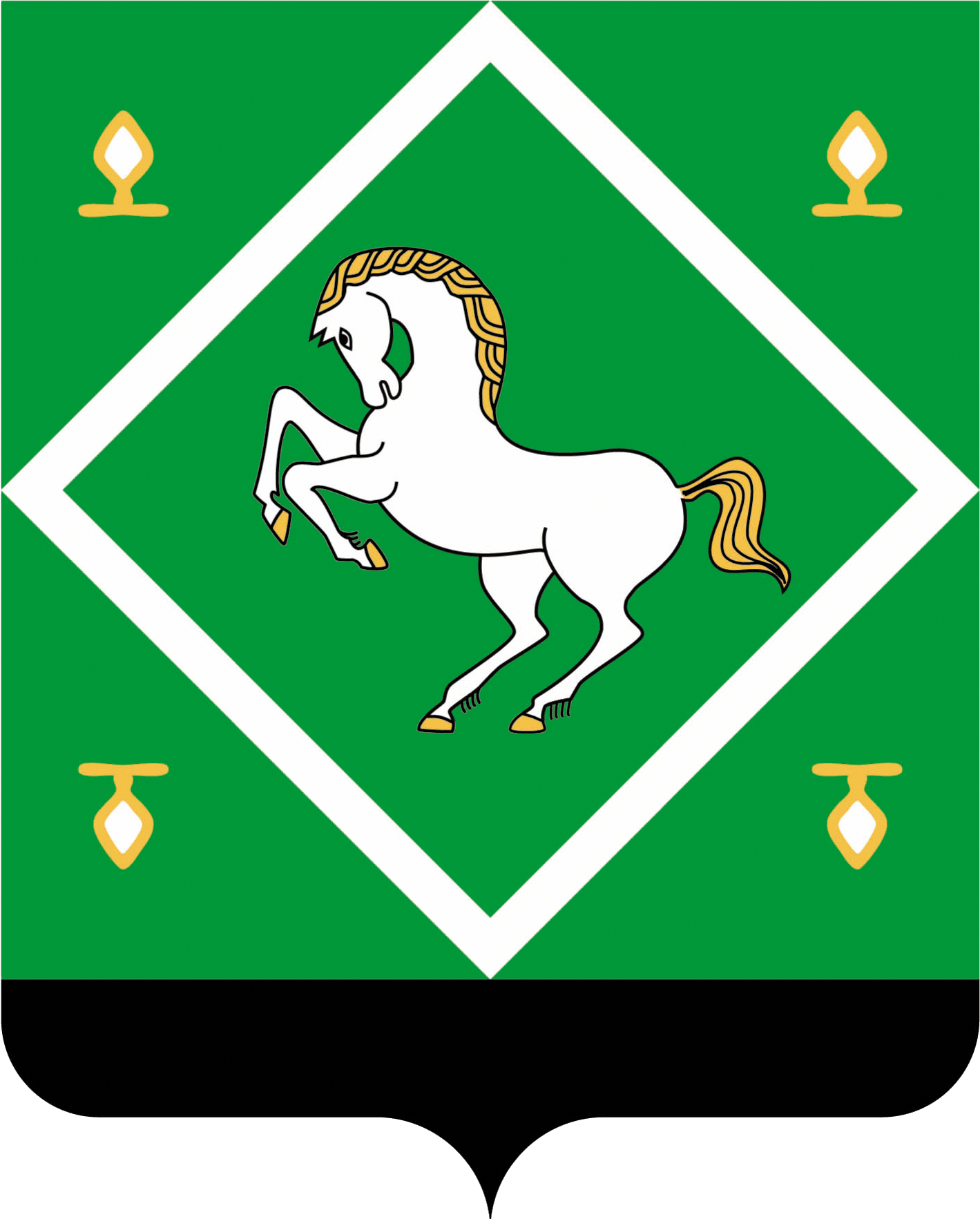 сОВЕТ   СЕЛЬСКОГО ПОСЕЛЕНИЯ ПЕРВОМАЙСКИЙ  СЕЛЬСОВЕТ МУНИЦИПАЛЬНОГО  РАЙОНАЯНАУЛЬСКИЙ РАЙОН РЕСПУБЛИКА БАШКОРТОСТАН Код классификации доходов бюджетаКод классификации доходов бюджетаНаименование главного адми-нистратораВида. подвидаНаименование 123791Администрация сельского поселения Первомайский сельсовет муниципального района Янаульский район Республики Башкортостан7911 08 04020 01 0000 110Государственная пошлина за совершение нотариальных действий должностными лицами органов местного самоуправления, уполномоченными в соответствии с законодательными актами Российской Федерации на совершение нотариальных действий 7911 13 01995 10 0000 130Прочие доходы от оказания платных услуг (работ) получателями средств бюджетов сельских поселений7911 13 02065 10 0000 130Доходы, поступающие в порядке возмещения расходов, понесенных в связи с эксплуатацией имущества сельских поселений7911 13 02995 10 0000 130Прочие доходы от компенсации затрат бюджетов сельских поселений7911 16 23051 10 0000 140Доходы от возмещения ущерба при возникновении страховых случаев по обязательному страхованию гражданской ответственности, когда выгодоприобретателями выступают получатели средств бюджетов сельских поселений7911 16 23052 10 0000 140Доходы от возмещения ущерба при возникновении иных страховых случаев, когда выгодоприобретателями выступают получатели средств бюджетов сельских поселений7911 17 01050 10 0000 180Невыясненные поступления, зачисляемые в бюджеты сельских поселений7911 17 05050 10 0000 180Прочие неналоговые доходы бюджетов сельских поселений7911 17 14030 10 0000 180Средства самообложения граждан, зачисляемые в бюджеты сельских поселений7912 00 00000 00 0000 000Безвозмездные поступления <1>Иные доходы бюджета сельского поселения Первомайский сельсовет муниципального района Янаульский район Республики Башкортостан, администрирование которых может осуществляться главными администраторами доходов бюджета сельского поселения Первомайский сельсовет муниципального района Янаульский район Республики Башкортостан в пределах их компетенции1 11 03050 10 0000 120Проценты, полученные от предоставления бюджетных кредитов внутри страны за счет средств бюджетов сельских поселений1 08 07175 01 0000 110Государственная пошлина за выдачу органами местного самоуправления поселения специального разрешения на движение по автомобильным дорогам транспортных средств, осуществляющих перевозки опасных, тяжеловесных и (или) крупногабаритных грузов, зачисляемая в бюджеты поселений1 11 09015 10 0000 120Доходы от распоряжения правами на результаты интеллектуальной деятельности военного, специального и двойного назначения, находящимися в собственности сельских поселений1 11 09025 10 0000 120Доходы от распоряжения правами на результаты научно-технической деятельности, находящимися в собственности сельских поселений1 11 09035 10 0000 120Доходы от эксплуатации и использования имущества автомобильных дорог, находящихся в собственности сельских поселений1 11 09045 10 0000 120Прочие поступления от использования имущества, находящегося в собственности сельских поселений (за исключением имущества муниципальных бюджетных и автономных учреждений, а также имущества муниципальных унитарных предприятий, в том числе казенных)1 12 04051 10 0000 120 Плата за использование лесов, расположенных на землях иных категорий, находящихся в собственности сельских поселений, в части платы по договору купли-продажи лесных насаждений 1 12 04052 10 0000 120 Плата за использование лесов, расположенных на землях иных категорий, находящихся в собственности сельских поселений, в части арендной платы  1 13 01995 10 0000 130Прочие доходы от оказания платных услуг (работ) получателями средств бюджетов сельских поселений1 13 02065 10 0000 130Доходы, поступающие в порядке возмещения расходов, понесенных в связи с эксплуатацией имущества сельских поселений1 13 02995 10 0000 130Прочие доходы от компенсации затрат бюджетов сельских поселений1 14 01050 10 0000 410Доходы от продажи квартир, находящихся в собственности сельских поселений1 14 03050 10 0000 410Средства от распоряжения и реализации конфискованного и иного имущества, обращенного в доходы сельских поселений (в части реализации основных средств по указанному имуществу)1 14 03050 10 0000 440Средства от распоряжения и реализации конфискованного и иного имущества, обращенного в доходы сельских поселений (в части реализации материальных запасов по указанному имуществу)1 14 04050 10 0000 420Доходы от продажи нематериальных активов, находящихся в собственности сельских поселений1 15 02050 10 0000 140Платежи, взимаемые органами местного самоуправления (организациями) сельских поселений за выполнение определенных функций1 16 23051 10 0000 140Доходы от возмещения ущерба при возникновении страховых случаев по обязательному страхованию гражданской ответственности, когда выгодоприобретателями выступают получатели средств бюджетов сельских поселений1 16 23052 10 0000 140Доходы от возмещения ущерба при возникновении иных страховых случаев, когда выгодоприобретателями выступают получатели средств бюджетов сельских поселений1 16 42050 10 0000 140Денежные взыскания (штрафы) за нарушение условий договоров (соглашений) о предоставлении бюджетных кредитов за счет средств бюджетов сельских поселений1 16 51040 02 0000 140 Денежные взыскания (штрафы), установленные законами субъектов Российской Федерации за несоблюдение муниципальных правовых актов, зачисляемые в бюджеты поселений1 16 90050 10 0000 140Прочие поступления от денежных взысканий (штрафов) и иных сумм в возмещение ущерба, зачисляемые в бюджеты сельских поселений1 17 01050 10 0000 180Невыясненные поступления, зачисляемые в бюджеты сельских поселений1 17 05050 10 0000 180Прочие неналоговые доходы бюджетов сельских поселений2 00 00000 00 0000 000Безвозмездные поступления <1>, <2>Код  классификации источников финансирования дефицита бюджетаКод  классификации источников финансирования дефицита бюджетаНаименование главного адми-нистратораГруппы, подгруппы, статьи и видаНаименование 123 791Администрация сельского поселения Первомайский сельсовет муниципального района  Янаульский район  Республики БашкортостанАдминистрация сельского поселения Первомайский сельсовет муниципального района  Янаульский район  Республики Башкортостан 79101 05 02 01 10 0000 510Увеличение прочих остатков денежных средств бюджетов сельских поселений 79101 05 02 01 10 0000 610Уменьшение прочих остатков денежных средств сельских поселений